Publicado en Madrid  el 28/05/2024 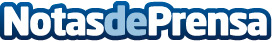 Acibadem: el papel de los influencers en la normalización de la cirugía estéticaSegún un estudio realizado por la Sociedad Española de Medicina Estética (SEME), el 46,6% de la población española se realizó un tratamiento de medicina estética en 2023. El número de jóvenes (16-25 años) que se sometió a un procedimiento de cirugía estética el año pasado, experimentó un notable crecimiento, alcanzando el 20%. Hace unos años, las operaciones de cirugía estética eran un tema tabú, pero el papel de los influencers ha ayudado a normalizar estos procesosDatos de contacto:Marta Olano 3AW EUROPE637899441Nota de prensa publicada en: https://www.notasdeprensa.es/el-papel-de-los-influencers-en-la Categorias: Medicina Marketing Madrid Cataluña Andalucia Belleza http://www.notasdeprensa.es